§380.  Sales to persons under 18 years of age; gifts1.  Sale to person under 18 years of age.  A ticket or a share may not be sold to a person under 18 years of age.  This does not prohibit a person 18 years of age or older from purchasing a ticket or a share for the purpose of making a gift to a person less than 18 years of age.  A licensee who knowingly sells or offers to sell a lottery ticket or share to a person under 18 years of age commits a civil violation for which a forfeiture of not more than $200 may be adjudged.[PL 1991, c. 683, §3 (NEW).]2.  Transfer of ticket or share as part of sales promotion.  A person authorized by the commission or the director to conduct a sales promotion may not transfer a lottery ticket or share to a person under 18 years of age as part of that sales promotion.  This does not prohibit a person who receives a ticket or a share in an authorized sales promotion from transferring the ticket or the share to a person under 18 years of age as a gift.  A person who knowingly transfers or offers to transfer a lottery ticket or share to a person under 18 years of age as part of a sales promotion commits a civil violation for which a forfeiture of not more than $200 may be adjudged.[PL 1991, c. 683, §3 (NEW).]SECTION HISTORYPL 1987, c. 505, §2 (NEW). PL 1991, c. 683, §3 (RPR). The State of Maine claims a copyright in its codified statutes. If you intend to republish this material, we require that you include the following disclaimer in your publication:All copyrights and other rights to statutory text are reserved by the State of Maine. The text included in this publication reflects changes made through the First Regular and First Special Session of the 131st Maine Legislature and is current through November 1, 2023
                    . The text is subject to change without notice. It is a version that has not been officially certified by the Secretary of State. Refer to the Maine Revised Statutes Annotated and supplements for certified text.
                The Office of the Revisor of Statutes also requests that you send us one copy of any statutory publication you may produce. Our goal is not to restrict publishing activity, but to keep track of who is publishing what, to identify any needless duplication and to preserve the State's copyright rights.PLEASE NOTE: The Revisor's Office cannot perform research for or provide legal advice or interpretation of Maine law to the public. If you need legal assistance, please contact a qualified attorney.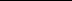 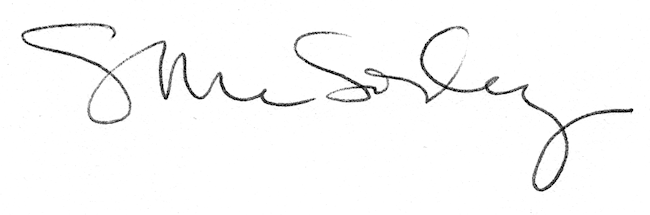 